Wyprawka do przedszkola 2021/2022- PIÓRNIK – saszetka na zamek- TECZKA NA PRACE PLASTYCZNE  I ZESZYT DO RELIGII- PISAKI 12 KOLORÓW- PAPIER KSERO BIAŁY- PLASTELINA 12 KOLORÓW I CIASTOLINA 1 SZT.- KREDKI BAMBINO DREWNIANE- 2 MIĘKKIE ZATEMPEROWANE OŁÓWKI- TEMPERÓWKA I GUMKA DO ŚCIERANIA- NOŻYCZKI Z ZAOKRĄGLONYMI CZUBKAMI- KREDKI PASTELOWE- BLOK TECHNICZNY MAŁY i DUŻY KOLOR I BIAŁY PO 2SZT.  - CEKINY 1 PACZKA- WYCINANKA 2 SZT.- KLEJ MAGIK W TUBCE I  KLEJ W SZTYFCIE – po 2 szt.- TECZKA NA PRACE PLASTYCZNE  - BRYSTOL 1 SZT.- CHUSTECZKI SUCHE W KARTONIKU 2 SZT.  I MOKRE 1SZT.- UBRANIA W WORKU NA ZMIANĘ : bielizna, skarpetki, koszulka, spodnie- KAPCIE – WYGODNE 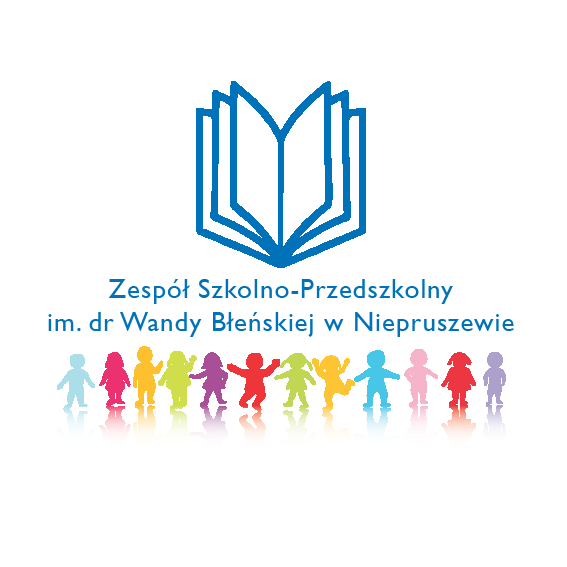 